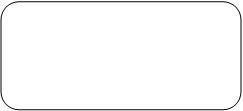      	          pieczęć wykonawcyOświadczenie o spełnieniu wymagań zamawiającego w zakresie minimalnych parametrów techniczno – użytkowych dla lekkiego samochodu ratowniczo – gaśniczego dla Ochotniczej Straży Pożarnej w Wąsoszu Lp.Wymagane parametry techniczno – użytkowe(Minimalne wymagania Zamawiającego)Wymagane parametry techniczno – użytkowe(Minimalne wymagania Zamawiającego)Informacja potwierdzająca spełnienie przez ofertę wymagań technicznych (należy wypełnić każdą pozycję tabeli 
od 1.1 do 5.50)SPEŁNIA – TAKInformacja potwierdzająca spełnienie przez ofertę wymagań technicznych (należy wypełnić każdą pozycję tabeli 
od 1.1 do 5.50)SPEŁNIA – TAKOferta Wykonawcy – kolumnę wypełnia Wykonawca opisując zastosowane rozwiązania równoważne, podając parametry techniczneOferta Wykonawcy – kolumnę wypełnia Wykonawca opisując zastosowane rozwiązania równoważne, podając parametry techniczne12233441WYMAGANIA OGÓLNEWYMAGANIA OGÓLNEWYMAGANIA OGÓLNEWYMAGANIA OGÓLNEWYMAGANIA OGÓLNE1.1Pojazd oraz jego wyposażenie musi spełniać wymagania „Rozporządzenia Ministra Spraw Wewnętrznych i Administracji z dnia 20 czerwca 2007 roku w sprawie wykazu wyrobów służących zapewnieniu bezpieczeństwa publicznego lub ochronie zdrowia i życia oraz mienia, a także zasad wydawania dopuszczenia tych wyrobów do użytkowania" (Dz.U. z 2007 r. Nr 143 poz. 1002, z późn. zm.), zwanym dalej „rozporządzeniem".Pojazd oraz jego wyposażenie musi spełniać wymagania „Rozporządzenia Ministra Spraw Wewnętrznych i Administracji z dnia 20 czerwca 2007 roku w sprawie wykazu wyrobów służących zapewnieniu bezpieczeństwa publicznego lub ochronie zdrowia i życia oraz mienia, a także zasad wydawania dopuszczenia tych wyrobów do użytkowania" (Dz.U. z 2007 r. Nr 143 poz. 1002, z późn. zm.), zwanym dalej „rozporządzeniem".1.2Pojazd musi spełniać wymagania polskich przepisów o ruchu drogowym z uwzględnieniem wymagań dotyczących pojazdów uprzywilejowanych zgodnie z ustawą Prawo o ruchu drogowym (Dz. U. z 2022 r., poz. 988 z późn. zm. ), w tym w szczególności wyposażony w:urządzenie akustyczne (min. 3 modulowane tony, głośnik(i) o mocy min. 100W) umożliwiające podawanie komunikatów słownych,belkę sygnalizacyjną z niebieskimi, LED sygnałami błyskowymi i napisem „STRAŻ",dwie LED lampy sygnalizacyjne niebieskie z przodu na masce pojazdu,pojedyncza lampa LED niebieska z tyłu pojazdu,na ścianie tylnej zabudowy tzw. „fala świetlna".Sterownik oświetlenia i sygnalizacji powinien mieć możliwość obsługi zarówno przez dowódcę jak i kierowcę.Dodatkowy sygnał dźwiękowy dwu tonowy sterowany z kabiny oraz przedziału autopompy. Dopuszcza się rozwiązanie elektryczne.Pojazd musi spełniać wymagania polskich przepisów o ruchu drogowym z uwzględnieniem wymagań dotyczących pojazdów uprzywilejowanych zgodnie z ustawą Prawo o ruchu drogowym (Dz. U. z 2022 r., poz. 988 z późn. zm. ), w tym w szczególności wyposażony w:urządzenie akustyczne (min. 3 modulowane tony, głośnik(i) o mocy min. 100W) umożliwiające podawanie komunikatów słownych,belkę sygnalizacyjną z niebieskimi, LED sygnałami błyskowymi i napisem „STRAŻ",dwie LED lampy sygnalizacyjne niebieskie z przodu na masce pojazdu,pojedyncza lampa LED niebieska z tyłu pojazdu,na ścianie tylnej zabudowy tzw. „fala świetlna".Sterownik oświetlenia i sygnalizacji powinien mieć możliwość obsługi zarówno przez dowódcę jak i kierowcę.Dodatkowy sygnał dźwiękowy dwu tonowy sterowany z kabiny oraz przedziału autopompy. Dopuszcza się rozwiązanie elektryczne.1.3Podwozie pojazdu musi posiadać świadectwo homologacji typu, zgodnie z ustawą z dnia 20 czerwca 1997 r. - Prawo o ruchu drogowym. W przypadku gdy przekroczone zostały warunki zabudowy określone przez producenta podwozia, wymagane jest świadectwo homologacji typu pojazdu kompletnego oraz zgoda producenta podwozia na wykonanie zabudowy. Wszystkie świadectwa należy dostarczyć wraz z pojazdem w dniu odbioru.Podwozie pojazdu musi posiadać świadectwo homologacji typu, zgodnie z ustawą z dnia 20 czerwca 1997 r. - Prawo o ruchu drogowym. W przypadku gdy przekroczone zostały warunki zabudowy określone przez producenta podwozia, wymagane jest świadectwo homologacji typu pojazdu kompletnego oraz zgoda producenta podwozia na wykonanie zabudowy. Wszystkie świadectwa należy dostarczyć wraz z pojazdem w dniu odbioru.1.4Podwozie pojazdu, zabudowa oraz wyposażenie fabrycznie nowe. Rok produkcji podwozia i zabudowy 2023.Podwozie pojazdu, zabudowa oraz wyposażenie fabrycznie nowe. Rok produkcji podwozia i zabudowy 2023.1.5Pojazd oznakowany numerami operacyjnymi OSP (numer
operacyjny zostanie przekazany po podpisaniu umowy z wykonawcą). Nadwozie z kabiną i zabudową w kolorze czerwonym – RAL 3000 lub odpowiednik, żaluzje skrytek w kolorze srebrnym (aluminium), błotniki i zderzaki w kolorze białym, podwozie (rama) w kolorze czarnym.Pojazd oznakowany numerami operacyjnymi OSP (numer
operacyjny zostanie przekazany po podpisaniu umowy z wykonawcą). Nadwozie z kabiną i zabudową w kolorze czerwonym – RAL 3000 lub odpowiednik, żaluzje skrytek w kolorze srebrnym (aluminium), błotniki i zderzaki w kolorze białym, podwozie (rama) w kolorze czarnym.1.6Do oferty dołączyć aktualne świadectwo dopuszczenia wydane przez CNBOP-PIB ( ważne na dzień odbioru pojazdu).Do oferty dołączyć aktualne świadectwo dopuszczenia wydane przez CNBOP-PIB ( ważne na dzień odbioru pojazdu).1.7Gwarancja: - na podwozie samochodu min. 24 miesiące. - na nadwozie pożarnicze min. 24 miesiące. - na zamontowany osprzęt techniczny min. 12 miesięcyDo obowiązków wykonawcy należy, wykonywanie przeglądów serwisowych w ilości, częstotliwości i w zakresie wymaganym przez producenta przedmiotu umowy i urządzenia, które wykonawca dostarczył i zamontował, tak aby zamawiający zachował pełne uprawnienia wynikające z gwarancji. W okresie gwarancji wszystkie wymagane przeglądy  gwarancyjne przeprowadzone będą przez autoryzowany serwis wykonawcy (także podwozia pojazdu) na koszt wykonawcy.  Gwarancja: - na podwozie samochodu min. 24 miesiące. - na nadwozie pożarnicze min. 24 miesiące. - na zamontowany osprzęt techniczny min. 12 miesięcyDo obowiązków wykonawcy należy, wykonywanie przeglądów serwisowych w ilości, częstotliwości i w zakresie wymaganym przez producenta przedmiotu umowy i urządzenia, które wykonawca dostarczył i zamontował, tak aby zamawiający zachował pełne uprawnienia wynikające z gwarancji. W okresie gwarancji wszystkie wymagane przeglądy  gwarancyjne przeprowadzone będą przez autoryzowany serwis wykonawcy (także podwozia pojazdu) na koszt wykonawcy.  2PODWOZIE Z KABINĄPODWOZIE Z KABINĄPODWOZIE Z KABINĄPODWOZIE Z KABINĄPODWOZIE Z KABINĄ2.1Moc silnika pojazdu min. 120 kWPojemność skokowa silnika minimum 1,9 dm3Moc silnika pojazdu min. 120 kWPojemność skokowa silnika minimum 1,9 dm32.2Parametry i wyposażenie podwozia pojazdu:Silnik, kabina i podwozie pojazdu od jednego producenta (należy podać markę i model pojazdu).Silnik o zapłonie samoczynnym, spełniający wymagane normy emisji spalin, umożliwiające zarejestrowanie pojazdu w dniu odbioru, przystosowany do spalania oleju napędowego. Skrzynia biegów manualna min 6 biegowa + wsteczny. Układ napędowy miejski 4x2 lub 4x4Ogumienie uniwersalne, szosowe z bieżnikiem uniwersalnym dostosowanym do różnych warunków atmosferycznych Na osi tylnej koła podwójne.Pełnowymiarowe koło zapasowe. Zamawiający nie wymaga mocowania koła zapasowego w samochodzie.Układ kierowniczy samochodu ze wspomaganiem.Lampy przednie przeciwmgielne.Konstrukcja zawieszenia ze względu na stałe obciążenie powinna być wzmocniona, w sposób zapewniający pracę pojazdu bez uszkodzeń we wszystkich warunkach eksploatacji przewidzianych przez producenta.Parametry i wyposażenie podwozia pojazdu:Silnik, kabina i podwozie pojazdu od jednego producenta (należy podać markę i model pojazdu).Silnik o zapłonie samoczynnym, spełniający wymagane normy emisji spalin, umożliwiające zarejestrowanie pojazdu w dniu odbioru, przystosowany do spalania oleju napędowego. Skrzynia biegów manualna min 6 biegowa + wsteczny. Układ napędowy miejski 4x2 lub 4x4Ogumienie uniwersalne, szosowe z bieżnikiem uniwersalnym dostosowanym do różnych warunków atmosferycznych Na osi tylnej koła podwójne.Pełnowymiarowe koło zapasowe. Zamawiający nie wymaga mocowania koła zapasowego w samochodzie.Układ kierowniczy samochodu ze wspomaganiem.Lampy przednie przeciwmgielne.Konstrukcja zawieszenia ze względu na stałe obciążenie powinna być wzmocniona, w sposób zapewniający pracę pojazdu bez uszkodzeń we wszystkich warunkach eksploatacji przewidzianych przez producenta.2.3Kabina 6-osobowa, czterodrzwiowa, jednomodułowa, zapewniająca dostęp do silnika, w układzie miejsc 1+1+4 (siedzenia przodem do kierunku jazdy), z powierzchnią podłogi kabiny w wykonaniu łatwozmywalnym.Kabina 6-osobowa, czterodrzwiowa, jednomodułowa, zapewniająca dostęp do silnika, w układzie miejsc 1+1+4 (siedzenia przodem do kierunku jazdy), z powierzchnią podłogi kabiny w wykonaniu łatwozmywalnym.2.4Wyposażenie kabiny pojazdu:Fotel kierowcy z regulacją odległości i pochylenia oparcia oraz z regulacją wysokości.Wszystkie fotele (miejsca dla załogi) wyposażone w bezwładnościowe pasy bezpieczeństwa i zagłówki, pokryte materiałem łatwo zmywalnym odpornym na rozdarcia i ścieranie.Reflektor ręczny typu szperacz, zasilany z instalacji elektrycznej pojazdu do oświetlania numerów budynków, przewożony w kabinie.Indywidualne oświetlenie nad siedzeniem dowódcy.Oświetlenie w przedziale załogiElektrycznie sterowane przednie szybyŁadowarki do 2 szt. szperaczy i 4 szt. radiotelefonów zamocowane na stałe na podstawie w kabinie pojazdu zasilane z instalacji elektrycznej samochodu z możliwością ich odłączenia.  Należy przewidzieć miejsce na dodatkowe ładowarki np. kamery termowizyjnej.Dywaniki gumowe pod nogami kierowcy i dowódcy;W desce rozdzielczej zamontowana zapalniczka samochodowa. Klimatyzacja kabiny.Centralny zamek.Radioodtwarzacz z gniazdem USB, wraz z instalacją antenową i głośnikową.Wskaźnik poziomu wody i środka pianotwórczego w zbiornikach.Wskaźniki kontrolne informujące o otwartych skrytkach i podestach oraz wysuniętym maszcie oświetleniowym.W kabinie kierowcy zamontowany radiotelefon przewoźny zawierający MENU w języku polskim kompatybilny z ustawieniami PSP. Antena na dachu zamocowana w sposób elastyczny:  5/8 λ Samochód wyposażony w instalację antenową na pasmo radiowe 148 MHz.Radiotelefony zaprogramowane wg wskazań zamawiającego dostarczonych w trakcie wykonywania zabudowy. Niezależny układ ogrzewania i wentylacji, umożliwiający ogrzewanie kabiny przy wyłączonym silniku. Wyposażenie kabiny pojazdu:Fotel kierowcy z regulacją odległości i pochylenia oparcia oraz z regulacją wysokości.Wszystkie fotele (miejsca dla załogi) wyposażone w bezwładnościowe pasy bezpieczeństwa i zagłówki, pokryte materiałem łatwo zmywalnym odpornym na rozdarcia i ścieranie.Reflektor ręczny typu szperacz, zasilany z instalacji elektrycznej pojazdu do oświetlania numerów budynków, przewożony w kabinie.Indywidualne oświetlenie nad siedzeniem dowódcy.Oświetlenie w przedziale załogiElektrycznie sterowane przednie szybyŁadowarki do 2 szt. szperaczy i 4 szt. radiotelefonów zamocowane na stałe na podstawie w kabinie pojazdu zasilane z instalacji elektrycznej samochodu z możliwością ich odłączenia.  Należy przewidzieć miejsce na dodatkowe ładowarki np. kamery termowizyjnej.Dywaniki gumowe pod nogami kierowcy i dowódcy;W desce rozdzielczej zamontowana zapalniczka samochodowa. Klimatyzacja kabiny.Centralny zamek.Radioodtwarzacz z gniazdem USB, wraz z instalacją antenową i głośnikową.Wskaźnik poziomu wody i środka pianotwórczego w zbiornikach.Wskaźniki kontrolne informujące o otwartych skrytkach i podestach oraz wysuniętym maszcie oświetleniowym.W kabinie kierowcy zamontowany radiotelefon przewoźny zawierający MENU w języku polskim kompatybilny z ustawieniami PSP. Antena na dachu zamocowana w sposób elastyczny:  5/8 λ Samochód wyposażony w instalację antenową na pasmo radiowe 148 MHz.Radiotelefony zaprogramowane wg wskazań zamawiającego dostarczonych w trakcie wykonywania zabudowy. Niezależny układ ogrzewania i wentylacji, umożliwiający ogrzewanie kabiny przy wyłączonym silniku. 2.5Pojazd wyposażony w hak holowniczy typu kulowego do ciągnięcia przyczepy o DMC  zgodnym  homologacją podwozia  wraz z instalacją i gniazdem przyłączeniowym. Pojazd wyposażony w szekle/ucha umożliwiające holowanie pojazdu.Pojazd wyposażony w hak holowniczy typu kulowego do ciągnięcia przyczepy o DMC  zgodnym  homologacją podwozia  wraz z instalacją i gniazdem przyłączeniowym. Pojazd wyposażony w szekle/ucha umożliwiające holowanie pojazdu.2.6Wylot spalin dolny – boczny, umożliwiający współpracę z typową instalacją odciągu spalin stosowaną w PSP  (szczegółowe rozwiązania techniczne dla poszczególnych samochodów zostaną uzgodnione z Wykonawcą podczas realizacji zamówienia).Wylot spalin dolny – boczny, umożliwiający współpracę z typową instalacją odciągu spalin stosowaną w PSP  (szczegółowe rozwiązania techniczne dla poszczególnych samochodów zostaną uzgodnione z Wykonawcą podczas realizacji zamówienia).2.7Pojazd wyposażony w wciągarkę o napędzie elektrycznym i sile uciągu min. 5t z liną o długości min. . zakończoną hakiem. Sterowanie pracą wciągarki przewodowo z pulpitu przenośnego. W przypadku zamontowania wciągarki poza obrysem pojazdu należy ją zabezpieczyć orurowaniem i plandeką ochronną koloru ciemnego.Pojazd wyposażony w wciągarkę o napędzie elektrycznym i sile uciągu min. 5t z liną o długości min. . zakończoną hakiem. Sterowanie pracą wciągarki przewodowo z pulpitu przenośnego. W przypadku zamontowania wciągarki poza obrysem pojazdu należy ją zabezpieczyć orurowaniem i plandeką ochronną koloru ciemnego.2.8Pojazd wyposażony w kamerę cofania przystosowaną do pracy w każdych warunkach atmosferycznych oraz w porze nocnej uaktywniająca się w momencie wrzucenia biegu wstecznego wraz z monitorem umieszczonym w kabinie kierowcy. Monitor min 5’’. oraz sygnalizację świetlną i dźwiękową włączonego biegu wstecznego. Światło cofania dopuszcza się jak sygnalizację świetlną. Praca kamery nie może zakłócać pracy innych urządzeń elektronicznych zwłaszcza radiotelefonu.Pojazd wyposażony w kamerę cofania przystosowaną do pracy w każdych warunkach atmosferycznych oraz w porze nocnej uaktywniająca się w momencie wrzucenia biegu wstecznego wraz z monitorem umieszczonym w kabinie kierowcy. Monitor min 5’’. oraz sygnalizację świetlną i dźwiękową włączonego biegu wstecznego. Światło cofania dopuszcza się jak sygnalizację świetlną. Praca kamery nie może zakłócać pracy innych urządzeń elektronicznych zwłaszcza radiotelefonu.2.9Instalacja elektryczna pojazdu wyposażona w główny wyłącznik prądu umieszczony w pobliżu drzwi kierowcy, wyłączający wszystkie odbiorniki, z wyjątkiem urządzeń wymagających stałego zasilania (np. ogrzewanie niezależne przedziału pompy). Moc alternatora i pojemność akumulatorów musi zapewnić pełne zapotrzebowanie na energię elektryczną przy jej maksymalnym obciążeniu.Instalacja elektryczna pojazdu wyposażona w główny wyłącznik prądu umieszczony w pobliżu drzwi kierowcy, wyłączający wszystkie odbiorniki, z wyjątkiem urządzeń wymagających stałego zasilania (np. ogrzewanie niezależne przedziału pompy). Moc alternatora i pojemność akumulatorów musi zapewnić pełne zapotrzebowanie na energię elektryczną przy jej maksymalnym obciążeniu.2.10Pojazd wyposażony w zintegrowany układ prostowniczy wraz z przewodem zasilającym prądu o napięciu ~ 230 V, automatycznie odłączający się w momencie uruchamiania pojazdu, (sygnalizacja podłączenia do zewnętrznego źródła w kabinie kierowcy). Wtyczka do instalacji w komplecie z gniazdemPojazd wyposażony w zintegrowany układ prostowniczy wraz z przewodem zasilającym prądu o napięciu ~ 230 V, automatycznie odłączający się w momencie uruchamiania pojazdu, (sygnalizacja podłączenia do zewnętrznego źródła w kabinie kierowcy). Wtyczka do instalacji w komplecie z gniazdem2.11Wysuwany maszt oświetleniowy, o wysokości całkowitej 4,5m od podłoża, wysuwany pneumatycznie, sterowany elektronicznie za pośrednictwem przewodowego pilota z najaśnicami o łącznej mocy do 1000 W (dopuszczalny wersja w technologii LED). Zasilanie masztu z agregatu prądotwórczego o mocy min. 2000 W z możliwością wymontowania ze skrytki samochoduWysuwany maszt oświetleniowy, o wysokości całkowitej 4,5m od podłoża, wysuwany pneumatycznie, sterowany elektronicznie za pośrednictwem przewodowego pilota z najaśnicami o łącznej mocy do 1000 W (dopuszczalny wersja w technologii LED). Zasilanie masztu z agregatu prądotwórczego o mocy min. 2000 W z możliwością wymontowania ze skrytki samochodu2.12Długość pojazdu maksymalnie 7,10 mWysokość pojazdu maksymalnie 2,82 mDługość pojazdu maksymalnie 7,10 mWysokość pojazdu maksymalnie 2,82 m2.13Dopuszczalna masa całkowita minimum , Dopuszczalna masa całkowita minimum , 2.14Maksymalna masa rzeczywista nie może przekroczyć dopuszczalnej masy całkowitej pojazdu określonej przez producenta podwozia bazowego.Maksymalna masa rzeczywista nie może przekroczyć dopuszczalnej masy całkowitej pojazdu określonej przez producenta podwozia bazowego.3ZABUDOWA POŻARNICZAZABUDOWA POŻARNICZAZABUDOWA POŻARNICZAZABUDOWA POŻARNICZAZABUDOWA POŻARNICZA3.1Zabudowa wykonana z materiałów odpornych na korozję z poszyciem aluminiowym.  Skrytki w układzie 2+2+1, zamykane żaluzjami wodo i pyłoszczelnymi wspomaganymi systemem sprężynowym wykonane z materiałów odpornych na korozję, wyposażone w zamki zamykane na klucz, jeden klucz powinien pasować do wszystkich zamków. Zamknięcia żaluzji typu rurkowego (bar-lock). Skrytki na sprzęt i przedział autopompy muszą być wyposażone w oświetlenie włączane automatycznie po otwarciu skrytki. Oświetlenie powinno doświetlać każdą półkę. Konstrukcja skrytek zapewniająca odprowadzenie wody z ich wnętrza. Aranżacja skrytek powinna być wykonana w sposób ergonomiczny umożliwiający jego późniejsza modyfikacje przez użytkownika końcowego. Zastosowane półki sprzętowe wykonane z aluminium, w systemie z  możliwością regulacji wysokości półek.  Maksymalna wysokość górnej krawędzi najwyższej półki w położeniu roboczym (po wysunięciu lub rozłożeniu) szuflady nie wyżej niż  od poziomu terenu.Zabudowa wykonana z materiałów odpornych na korozję z poszyciem aluminiowym.  Skrytki w układzie 2+2+1, zamykane żaluzjami wodo i pyłoszczelnymi wspomaganymi systemem sprężynowym wykonane z materiałów odpornych na korozję, wyposażone w zamki zamykane na klucz, jeden klucz powinien pasować do wszystkich zamków. Zamknięcia żaluzji typu rurkowego (bar-lock). Skrytki na sprzęt i przedział autopompy muszą być wyposażone w oświetlenie włączane automatycznie po otwarciu skrytki. Oświetlenie powinno doświetlać każdą półkę. Konstrukcja skrytek zapewniająca odprowadzenie wody z ich wnętrza. Aranżacja skrytek powinna być wykonana w sposób ergonomiczny umożliwiający jego późniejsza modyfikacje przez użytkownika końcowego. Zastosowane półki sprzętowe wykonane z aluminium, w systemie z  możliwością regulacji wysokości półek.  Maksymalna wysokość górnej krawędzi najwyższej półki w położeniu roboczym (po wysunięciu lub rozłożeniu) szuflady nie wyżej niż  od poziomu terenu.3.2Dach zabudowy w formie podestu roboczego w wykonaniu antypoślizgowym, umożliwiający  pracę  min.  2  osób (2x90  kg) oraz przewożenie sprzętu, bez uszkodzenia i trwałej deformacji powierzchni dachu. Na dachu powinna znajdować się lampa doświetlająca powierzchnię dachu LED.Dach zabudowy w formie podestu roboczego w wykonaniu antypoślizgowym, umożliwiający  pracę  min.  2  osób (2x90  kg) oraz przewożenie sprzętu, bez uszkodzenia i trwałej deformacji powierzchni dachu. Na dachu powinna znajdować się lampa doświetlająca powierzchnię dachu LED.3.3Na tylnej ścianie zabudowy pojazdu drabina wejściowa na dach, wykonana z materiałów aluminiowych, stopnie w wykonaniu antypoślizgowym.Na tylnej ścianie zabudowy pojazdu drabina wejściowa na dach, wykonana z materiałów aluminiowych, stopnie w wykonaniu antypoślizgowym.3.4Pojazd wyposażony w mocowania dla sprzętu, który posiada użytkownik pojazdu wraz z uchwytami do zamontowania drabiny zamawiającego oraz skrzynią dachową o długości nie mniejszej niż 180cm. Wykonawca powinien przewidzieć mocowania na minimum sprzęt wyspecyfikowany w w „Wymaganiach szczegółowych dla samochodów ratowniczo – gaśniczych KGPSP – CNBOP czerwiec 2002" „I. WYMAGANIA DLA LEKKIEGO SAMOCHODU RATOWNICZO – GAŚNICZEGO (załoga 1+5 lub 1+4, pojemność zbiornika na wodę min 1000 dm3)".    Pojazd wyposażony w mocowania dla sprzętu, który posiada użytkownik pojazdu wraz z uchwytami do zamontowania drabiny zamawiającego oraz skrzynią dachową o długości nie mniejszej niż 180cm. Wykonawca powinien przewidzieć mocowania na minimum sprzęt wyspecyfikowany w w „Wymaganiach szczegółowych dla samochodów ratowniczo – gaśniczych KGPSP – CNBOP czerwiec 2002" „I. WYMAGANIA DLA LEKKIEGO SAMOCHODU RATOWNICZO – GAŚNICZEGO (załoga 1+5 lub 1+4, pojemność zbiornika na wodę min 1000 dm3)".    3.5Skrytki na sprzęt oraz przedział pompy zamykane drzwiami żaluzjowymi. Zamknięcia żaluzji skrytek typu rurkowego, wyposażone w oświetlenie typu LED włączane automatycznie po ich otwarciu. Skrytki na sprzęt oraz przedział pompy zamykane drzwiami żaluzjowymi. Zamknięcia żaluzji skrytek typu rurkowego, wyposażone w oświetlenie typu LED włączane automatycznie po ich otwarciu. 3.6Półki i szuflady z możliwością regulacji ich wysokości. Półki o profilu zamkniętym posiadających nośności co najmniej  każda.Półki i szuflady z możliwością regulacji ich wysokości. Półki o profilu zamkniętym posiadających nośności co najmniej  każda.3.7Schowki wykończone z blachy gładkiej lub aluminiowej. Schowki mają mieć odwodnienie oraz być łatwe w utrzymaniu czystości.Schowki wykończone z blachy gładkiej lub aluminiowej. Schowki mają mieć odwodnienie oraz być łatwe w utrzymaniu czystości.3.8Pojazd powinien posiadać oświetlenie typu LED pola pracy wokół samochodu zapewniające oświetlenie w warunkach słabej widoczności min. 15 luksów w odległości  od pojazdu.Pojazd powinien posiadać oświetlenie typu LED pola pracy wokół samochodu zapewniające oświetlenie w warunkach słabej widoczności min. 15 luksów w odległości  od pojazdu.3.9Szuflady i wysuwane tace muszą się automatycznie blokować w pozycji zamkniętej i całkowicie otwartej oraz posiadać zabezpieczenie przed całkowitym wyciągnięciem (wypadnięciem z prowadnic). Uchwyty, klamki wszystkich urządzeń samochodu, drzwi żaluzjowych, szuflad, tac, muszą być tak skonstruowane, aby umożliwiały ich obsługę w rękawicach.Szuflady i wysuwane tace muszą się automatycznie blokować w pozycji zamkniętej i całkowicie otwartej oraz posiadać zabezpieczenie przed całkowitym wyciągnięciem (wypadnięciem z prowadnic). Uchwyty, klamki wszystkich urządzeń samochodu, drzwi żaluzjowych, szuflad, tac, muszą być tak skonstruowane, aby umożliwiały ich obsługę w rękawicach.3.10Elementy wystające w pozycji otwartej poza obrys pojazdu muszą posiadać oznakowanie ostrzegawcze ( powyżej 250 mm)Elementy wystające w pozycji otwartej poza obrys pojazdu muszą posiadać oznakowanie ostrzegawcze ( powyżej 250 mm)3.11Powierzchnie platform, podestu roboczego i podłogi kabiny w wykonaniu antypoślizgowym.Powierzchnie platform, podestu roboczego i podłogi kabiny w wykonaniu antypoślizgowym.4AutopompaAutopompaAutopompaAutopompaAutopompa4.1Dane techniczne:Typ: Autopompa jedno lub dwu zakresowa napędzana od układu napędowego podwozia   Nasady tłoczne: 2 x 75 z zaworami wrzecionowymiNasady ssawne: 1 x 110  z sitem ssawnym Dane techniczne:Typ: Autopompa jedno lub dwu zakresowa napędzana od układu napędowego podwozia   Nasady tłoczne: 2 x 75 z zaworami wrzecionowymiNasady ssawne: 1 x 110  z sitem ssawnym Parametr potwierdzonyświadectwem dopuszczeniaParametr potwierdzonyświadectwem dopuszczenia4.2Zbiornik wody o pojemności min. 1000 dm3 wykonany z materiałów odpornych na korozję. Zbiornik montowany w sposób trwały, umożliwiający jego demontaż w celach serwisowych. Przelew zbiornika wody, powinien uniemożliwiać wylewanie wody podczas jazdy i w pełni zabezpieczać zbiornik przed uszkodzeniem podczas tankowania.Zbiornik wody o pojemności min. 1000 dm3 wykonany z materiałów odpornych na korozję. Zbiornik montowany w sposób trwały, umożliwiający jego demontaż w celach serwisowych. Przelew zbiornika wody, powinien uniemożliwiać wylewanie wody podczas jazdy i w pełni zabezpieczać zbiornik przed uszkodzeniem podczas tankowania.4.3Zbiornik środka pianotwórczego wykonany z materiałów odpornych na działanie dopuszczonych do stosowania środków pianotwórczych i modyfikatorów, o pojemności min. 10% pojemności zbiornika wody. Zbiornik środka pianotwórczego wykonany z materiałów odpornych na działanie dopuszczonych do stosowania środków pianotwórczych i modyfikatorów, o pojemności min. 10% pojemności zbiornika wody. 4.4Linia szybkiego natarcia o długości min. 60 m na zwijadle, zakończona prądownicą wodno – pianową  typu TURBO o regulowanej wydajności z możliwością podawania prądu zwartego i rozproszonego oraz piany, bez względu na stopień rozwinięcia węża – wąż gumowy. System rozwijania i zwijania węża wyposażony w dwa niezależne napędy, tj. elektryczny i mechaniczny (ręczny).Linia szybkiego natarcia o długości min. 60 m na zwijadle, zakończona prądownicą wodno – pianową  typu TURBO o regulowanej wydajności z możliwością podawania prądu zwartego i rozproszonego oraz piany, bez względu na stopień rozwinięcia węża – wąż gumowy. System rozwijania i zwijania węża wyposażony w dwa niezależne napędy, tj. elektryczny i mechaniczny (ręczny). 4.5Z tyłu pojazdu przedział autopompy wyposażony w wymagane urządzenia kontrolno sterownicze oraz głośnik z mikrofonem współpracujący z radiotelefonem przewoźnym, umożliwiający prowadzenie korespondencji radiowej z przedziału pompy.- manowakuometr,- manometr niskiego ciśnienia,- manometr wysokiego ciśnienia,- manometr linii napełniania hydrantowego,- wskaźnik poziomu wody w zbiorniku samochodu,- wskaźnik poziomu środka pianotwórczego w zbiorniku,- regulator prędkości obrotowej silnika pojazdu,  - włącznik i wyłącznik silnika pojazdu,  - licznik motogodzin pracy autopompy,- schemat układu wodno–pianowego z oznaczeniem zaworów i opisem w języku polskimPrzedział autopompy wyposażony w system ogrzewania skutecznie zabezpieczający układ wodno-pianowy i pompę przed zamarzaniem. Sterowanie ogrzewaniem z kabiny kierowcy. Z tyłu pojazdu przedział autopompy wyposażony w wymagane urządzenia kontrolno sterownicze oraz głośnik z mikrofonem współpracujący z radiotelefonem przewoźnym, umożliwiający prowadzenie korespondencji radiowej z przedziału pompy.- manowakuometr,- manometr niskiego ciśnienia,- manometr wysokiego ciśnienia,- manometr linii napełniania hydrantowego,- wskaźnik poziomu wody w zbiorniku samochodu,- wskaźnik poziomu środka pianotwórczego w zbiorniku,- regulator prędkości obrotowej silnika pojazdu,  - włącznik i wyłącznik silnika pojazdu,  - licznik motogodzin pracy autopompy,- schemat układu wodno–pianowego z oznaczeniem zaworów i opisem w języku polskimPrzedział autopompy wyposażony w system ogrzewania skutecznie zabezpieczający układ wodno-pianowy i pompę przed zamarzaniem. Sterowanie ogrzewaniem z kabiny kierowcy. 4.6Układ wodno-pianowy wyposażony w ręczny dozownik środka pianotwórczego umożliwiający uzyskanie stężeń w zakresie od 3% - 6%, w całym zakresie pracy autopompy.Układ wodno-pianowy wyposażony w ręczny dozownik środka pianotwórczego umożliwiający uzyskanie stężeń w zakresie od 3% - 6%, w całym zakresie pracy autopompy.4.7Autopompa musi umożliwiać podanie wody i wodnego roztworu środka pianotwórczego do min.:- dwóch nasad tłocznych wielkości 75 zlokalizowanych z tyłu pojazdu,- linii szybkiego natarcia,Na wlotach ssawnych i do napełniania zbiornika muszą być zamontowane elementy zabezpieczające przed przedostaniem się do układu wodno-pianowego  zanieczyszczeń stałych.Autopompa musi umożliwiać podanie wody i wodnego roztworu środka pianotwórczego do min.:- dwóch nasad tłocznych wielkości 75 zlokalizowanych z tyłu pojazdu,- linii szybkiego natarcia,Na wlotach ssawnych i do napełniania zbiornika muszą być zamontowane elementy zabezpieczające przed przedostaniem się do układu wodno-pianowego  zanieczyszczeń stałych.5DodatkowoDodatkowoDodatkowoDodatkowoDodatkowo  5.1Montaż sprzętu dostarczonego przez zamawiającego po stronie wykonawcy.Sprzęt dodatkowy będzie wożony przemiennie z zachowaniem dopuszczalnej masy pojazdu.Montaż sprzętu dostarczonego przez zamawiającego po stronie wykonawcy.Sprzęt dodatkowy będzie wożony przemiennie z zachowaniem dopuszczalnej masy pojazdu.5.2Pojazd wyposażony w sprzęt standardowy, dostarczany z podwoziem, min:  - klin pod koła,- klucz do kół,- podnośnik hydrauliczny z dźwignią,- trójkąt ostrzegawczy,- apteczka,- gaśnica samochodowa,- zestaw podstawowych narzędziPojazd wyposażony w sprzęt standardowy, dostarczany z podwoziem, min:  - klin pod koła,- klucz do kół,- podnośnik hydrauliczny z dźwignią,- trójkąt ostrzegawczy,- apteczka,- gaśnica samochodowa,- zestaw podstawowych narzędzi5.3Samochód wydany będzie z pełnym zbiornikiem środka pianotwórczego oraz pełnym zbiornikiem paliwa i adblue.Samochód wydany będzie z pełnym zbiornikiem środka pianotwórczego oraz pełnym zbiornikiem paliwa i adblue.5.45.4Szelki bezpieczeństwa P-70Szelki bezpieczeństwa P-70szt. 2 5.55.5Spodniobuty neoprenowe  rozmiar 43Spodniobuty neoprenowe  rozmiar 43szt. 2 5.65.6Wąż tłoczny  75/20 ŁAWąż tłoczny  75/20 ŁAszt. 8 5.75.7Wąż tłoczny 52/20 ŁA PL Wąż tłoczny 52/20 ŁA PL szt. 8 5.85.8Wąż ssawny PCV 110 2,5m ŁAWąż ssawny PCV 110 2,5m ŁAszt. 3 5.95.9Przełącznik 110/75 aluminiumPrzełącznik 110/75 aluminiumszt. 1 5.105.10Przełącznik 75/52 aluminium Przełącznik 75/52 aluminium szt. 2 5.115.11Smok ssawny prosty 110Smok ssawny prosty 110szt. 1 5.125.12Podpinka wężowa (linkowa)Podpinka wężowa (linkowa)szt. 2 5.135.13Kurtyna wodna 52 z regulacjaKurtyna wodna 52 z regulacjaszt. 1 5.145.14Motopompa pływająca lub równoważnaMotopompa pływająca lub równoważnaszt. 1 5.155.15Prądownica pianowa S-2 (PP2) Prądownica pianowa S-2 (PP2) szt. 1 5.165.16Wytwornica pianowa Q15 R z zaworemWytwornica pianowa Q15 R z zaworemszt. 1 5.175.17Prądownica typu turbo Prądownica typu turbo szt. 2 5.185.18Klucz uniwersalny do hydrantów nadziemnych K5Klucz uniwersalny do hydrantów nadziemnych K5szt. 1 5.195.19Klucz do łączników i nasad K2Klucz do łączników i nasad K2szt. 2 5.205.20Klucz do pokryw studzienekKlucz do pokryw studzienekszt. 1 5.215.21Pływak smoka ssawnego z linką i zatrzaśnikiemPływak smoka ssawnego z linką i zatrzaśnikiemszt. 1 5.225.22Mostek przejazdowy gumowy 2x75Mostek przejazdowy gumowy 2x75szt. 2 5.235.23Drabina nasadkowa drewniana lub z lekkiego metalu część ADrabina nasadkowa drewniana lub z lekkiego metalu część Aszt. 2 5.245.24Drabina nasadkowa drewniana lub z lekkiego metalu część BDrabina nasadkowa drewniana lub z lekkiego metalu część Bszt. 2 5.255.25Kanister plastikowy 5lKanister plastikowy 5lszt. 2 5.265.26Linka strażacka SLR-20 lub równoważna Linka strażacka SLR-20 lub równoważna szt. 2 5.275.27Bosak lekkiBosak lekkiszt. 1 5.285.28Bosak podręcznyBosak podręcznyszt. 1 5.295.29Młot  5 kg Młot  5 kg szt. 1 5.305.30Siekiera 2,0 kg włókno szklaneSiekiera 2,0 kg włókno szklaneszt. 1 5.315.31Przedłużacz 30 m na zwijadlePrzedłużacz 30 m na zwijadleszt. 1 5.325.32Pachołek drogowy ostrzegawczy 50cm LEDPachołek drogowy ostrzegawczy 50cm LEDszt. 6 5.335.33Lizak podświetlanyLizak podświetlanyszt. 2 5.345.34Latarka LED z ładowarką wmontowana w kabinie samochoduLatarka LED z ładowarką wmontowana w kabinie samochoduszt. 5 5.355.35Radiotelefon nasobny z ładowarkami wmontowanymi w kabinie samochoduRadiotelefon nasobny z ładowarkami wmontowanymi w kabinie samochoduszt. 4 